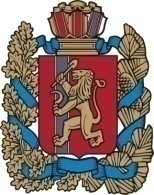                     АДМИНИСТРАЦИЯ ЧУЛЫМСКОГО СЕЛЬСОВЕТА            НОВОСЕЛОВСКОГО РАЙОНА КРАСНОЯРСКОГО КРАЯ ПОСТАНОВЛЕНИЕ16.11.2017г.                                           п. Чулым                                  № 87«Об отмене постановления от 29.11.2010 № 64 «Об утверждении порядка сбора и вывоза твердых бытовых отходов».        В связи Федеральным законом от 04.05.2011 № 99-ФЗ «О лицензировании отдельных видов деятельности», руководствуясь Уставом Чулымского сельсовета Новоселовского района Красноярского края ПОСТАНОВЛЯЮ: 1.Отменить постановление от 27.11.2010 № 64  «Об утверждении порядка сбора и вывоза твердых бытовых отходов». 2.   Контроль  за  исполнением  возложить на заместителя главы Шешину Е.А.3. Постановление вступает в силу в день, следующий за днем его официального опубликования в газете  «Чулымский вестник» и на официальном сайте Администрации Новоселовского района.Глава Чулымского сельсовета:                                             В.Н. Летников